Yoga #5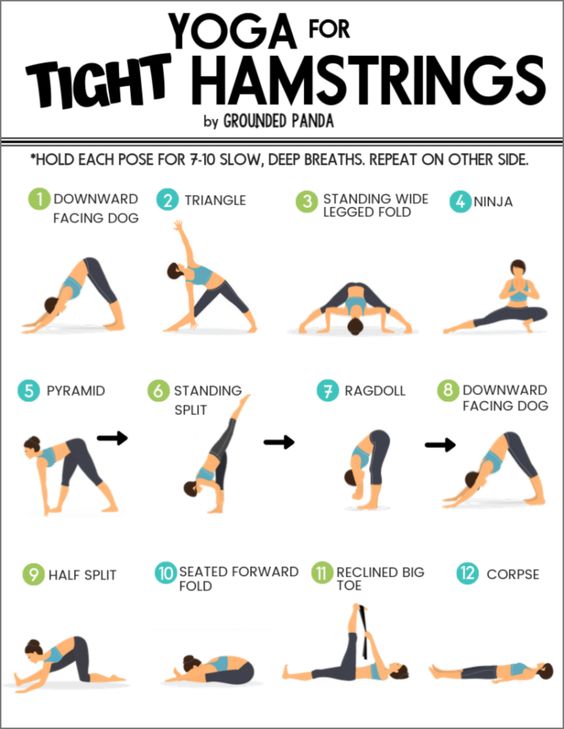 